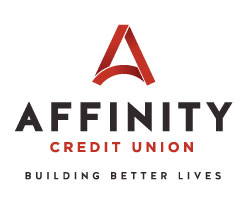 Agenda of the 2021 Affinity Credit Union Annual MeetingCall to Order								David Busch, ChairmanDetermination of Quorum						David Busch, ChairmanAcceptance of the 2020 Annual Meeting Minutes			David Busch, ChairmanAcceptance of Committee Reports					David Busch, ChairmanReading of the Chairman’s Report					David Busch, ChairmanRecognition of Board of Directors					David Busch, ChairmanReading of the CEO’s Report 						Jim Dean, CEORecognition of Affinity Credit Union Scholarship Recipients	Jim Dean, CEOBuilding Better Lives in our Community 				Jim Dean, CEOIntroduction of Board Nominees & Election Results		Jim Dean, CEOUnfinished Business							David Busch, ChairmanNew Business								David Busch, ChairmanAdjournment								David Busch, ChairmanFollowing adjournment there will be a presentation of cash prizes to 8 members selected at random from a list of registered attendees.   